City of Greater BendigoIndustry sector of employmentThe City of Greater Bendigo's industry statistics identify the industry sectors in which the residents work (which may be within the residing area or elsewhere). This will be influenced by the skill base and socio-economic status of the residents as well as the industries and employment opportunities present in the region. When viewed in conjunction with Residents Place of Work data and Method of Travel to Work, industry sector statistics provide insights into the relationship between the economic and residential role of the area.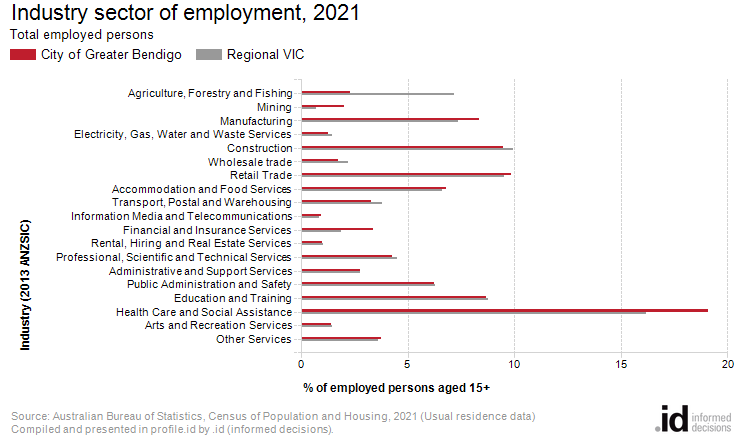 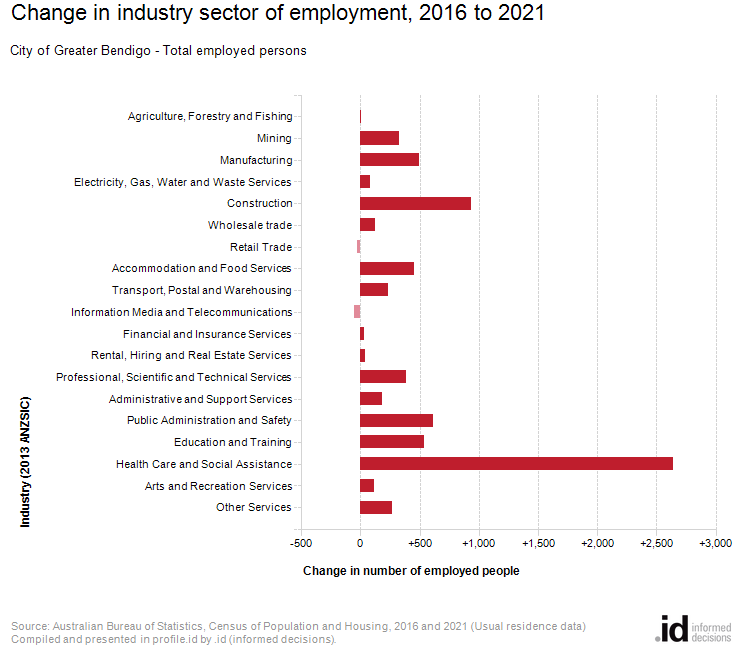 An analysis of the jobs held by the resident population in City of Greater Bendigo in 2021 shows the three most popular industry sectors were:Health Care and Social Assistance (10,759 people or 19.1%)Retail Trade (5,543 people or 9.8%)Construction (5,334 people or 9.5%)In combination, these three industries employed 21,636 people in total or 38.4% of the total employed resident population.In comparison, Regional VIC employed 16.2% in Health Care and Social Assistance; 9.5% in Retail Trade; and 10.0% in Construction.The major differences between the jobs held by the population of the City of Greater Bendigo and Regional VIC were:A larger percentage of persons employed in health care and social assistance (19.1% compared to 16.2%)A larger percentage of persons employed in financial and insurance services (3.4% compared to 1.9%)A larger percentage of persons employed in mining (2.0% compared to 0.7%)A smaller percentage of persons employed in agriculture, forestry and fishing (2.3% compared to 7.2%)The number of employed people in City of Greater Bendigo increased by 7,639 between 2016 and 2021.The largest changes in the jobs held by the resident population between 2016 and 2021 in the City of Greater Bendigo were for those employed in:Health Care and Social Assistance (+2,642 persons)Construction (+932 persons)Public Administration and Safety (+616 persons)Education and Training (+542 persons)Industry sector of employmentCity of Greater Bendigo - Employed persons (Usual residence)20212016ChangeIndustry sectorNumber%Regional VIC %Number%Regional VIC %2016 to 2021Agriculture, Forestry and Fishing1,2952.37.21,2922.77.7+3Mining1,1312.00.78001.60.7+331Manufacturing4,7068.47.44,2108.78.1+496Electricity, Gas, Water and Waste Services7041.31.46201.31.5+84Construction5,3349.510.04,4029.08.8+932Wholesale trade9821.72.28571.82.2+125Retail Trade5,5439.89.55,57211.410.6-29Accommodation and Food Services3,8346.86.63,3826.97.0+452Transport, Postal and Warehousing1,8383.33.81,6073.33.9+231Information Media and Telecommunications5150.90.85641.21.0-49Financial and Insurance Services1,9023.41.91,8723.81.9+30Rental, Hiring and Real Estate Services5531.01.05091.01.1+44Professional, Scientific and Technical Services2,3934.34.52,0104.14.2+383Administrative and Support Services1,5572.82.81,3722.82.8+185Public Administration and Safety3,5006.26.32,8845.96.1+616Education and Training4,8878.78.84,3458.98.7+542Health Care and Social Assistance10,75919.116.28,11716.714.3+2,642Arts and Recreation Services8021.41.56901.41.5+112Other Services2,1013.73.61,8353.83.6+266Inadequately described or not stated1,9693.53.91,7263.54.0+243Total employed persons aged 15+56,305100.0100.048,666100.0100.0+7,639